M E G H Í V Óa Társulat éves rendes Küldöttgyűlését 2012. május 24-re (csütörtök) 10,00 órára összehívomAz ülés helyszíne: Göd Dunapart Nyaralóházak, Színházterem (volt BM üdülő), 2132 Göd, Jósika u. 14.Tervezett napirendi pontok: 1./ Beszámoló a Társulat 2011. évi munkájáról	Előterjesztő: Szegedi Sándor elnök		          Óvári László igazgató2./ Beszámoló a Társulat 2011. évi költségvetés teljesítéséről	Előterjesztő: Szegedi Sándor elnök3./ Felügyelő Bizottság jelentése a Társulat 2011. évi gazdálkodásáról	Könyvvizsgálói jelentés ismertetése	Előterjesztő: 	Majoros Erikné FB elnök			Dr. Balogh Béla  könyvvizsgáló	Összevont vita az 1-3. napirend témáiról	Határozathozatal4./ A Társulat 2012. évi közfeladatai	Előterjesztő: Szegedi Sándor elnök		          Óvári László igazgató5./ A Társulat 2012. évi költségvetése	Előterjesztő: Szegedi Sándor elnökÖsszevont vita a 4-5. napirend témáiról	Határozathozatal 6./ EgyebekA napirendi pontok fontosságára való tekintettel feltétlen megjelenést kérek. Akadályoztatás esetén képviseleti jogát írásos meghatalmazással más személy is gyakorolhatja.Határozatképtelenség esetén változatlan napirendi pontokkal 2012. május 24-én 10,30 órai kezdettel újbóli küldöttgyűlést hívok össze.Göd, 2012-05-14							Szegedi Sándor 								elnökGÖDÖLLŐ-VÁC TÉRSÉGI KÖRNYEZETVÉDELMI  ÉS VÍZGAZDÁLKODÁSI TÁRSULAT2131 Göd, Csokonai út 22.,:2132 Göd, Pf. 65/fax: 27/ 330-865  E-mail: vgtgod@tir.huÜgyfélszolgálat: hétfő-péntek: 8-12-ig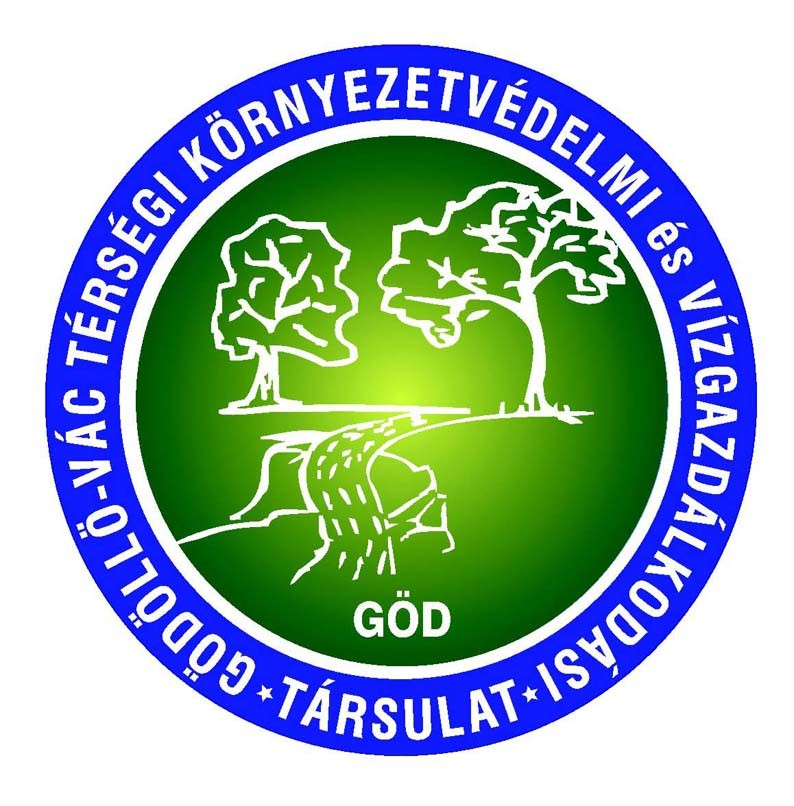 